Agenda Zondag 14 februari, 10.00 uur ds. R.N. Wijnsma, ElimHoe vind je Kerkomroep? Ga naar www.kerkomroep.nl, vul in: Noorderkerk Nieuw-Amsterdam – daarna 'enter', klik daarna op Nieuw-Amsterdam Drenthe, klik vervolgens op de datum  Wilt u ook een gift overmaken om het gemis van collecte opbrengsten te compenseren dan kan dat naar Bankrekeningnr. NL11RABO0344402916 t.n.v. Noorderkerk Nieuw-Amsterdam/Veenoord of naar Bankrekeningnr. NL65INGB0000807248 t.n.v. Diaconie Noorderkerk.NL91RABO0152244476 t.n.v. ActiviteitencommissieDank u welMededelingen voor de nieuwsbrief s.v.p. uiterlijk woensdag voor 18.00uur doorgeven aan: nieuwsbrief@noorderkerk.infoDe dienst wordt op zaterdag opgenomen wilt u zondags kijken moet u de datum van 6 februari volgen			Nieuwsbrief 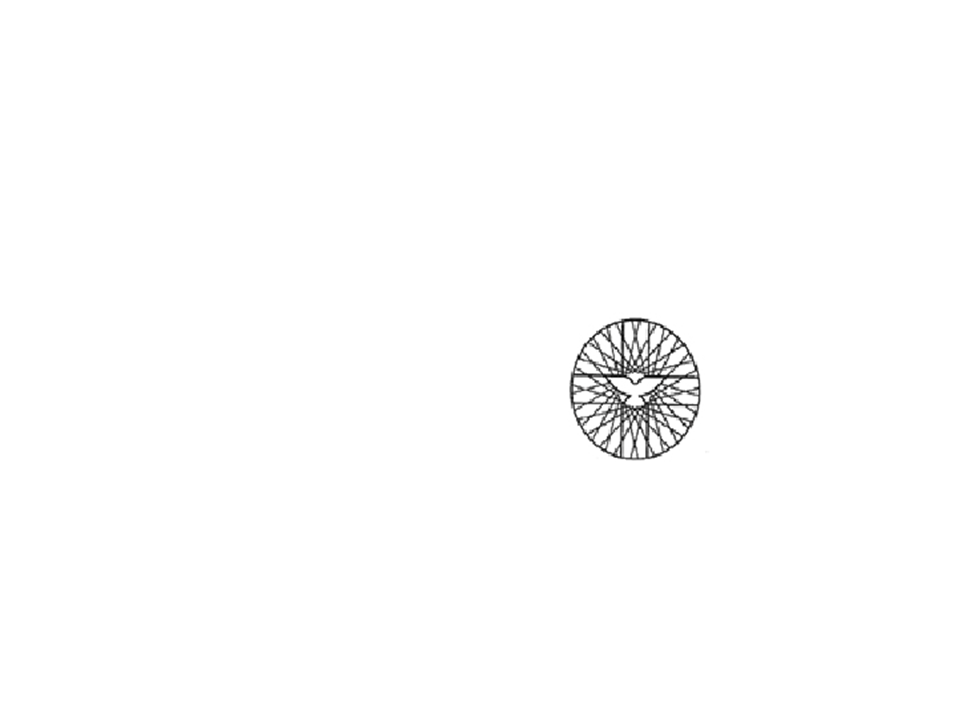 Zondag 7 februari 2021 			Noorderkerk                                   De dienst is alleen onlineVoorganger: ds. J. Fischer, EmmenOuderling: mw. Geerte Klok Organist: dhr. Jans KroonKoster: Peter VermaasCamera: Harold Mulder/Roald SeipBeamer: Marcel HaanBloemendienst: fam. BaanCollectes: Werelddiaconaat, Kerk en gebouwenOrgelspel voorafgaande aan de dienstWelkom en mededelingen door de ouderling van dienstWe luisteren / zingen als intochtlied: NLB 601, 1+2 Licht dat ons aanstootStil gebedBemoediging en groetKorte inleiding op de dienstGebed om Gods ontfermingAntwoordlied: NLB 305, 1+2+3Gebed bij de opening van het WoordVerhaal voor de kinderen door Demi VosWe lezen uit de Bijbel: Marcus 1, 21 t/m 39Antwoordlied: NLB 837, 1+3+4OverdenkingAntwoordlied op de verkondiging: NLB 910, 1+2+4Dankgebed en voorbedenCollecteaankondiging: voor Werelddiaconaat en KerkSlotlied: NLB 150 a, 1+2+3+4Zegen, beantwoord met NLB 415, 3Beste gemeenteleden,Op afstand contact houden ervaar ik als steeds lastiger. Ik weet niet hoe dat u vergaat. Wel weten we als kerkenraad dat het ook voor ambtsdragers en wijkcontactpersonen moeilijk is om contact met elkaar te houden. Normaal zie je elkaar in de kerk, weet je wie er mist, praat je bij voor de dienst, drink je koffie na de dienst: al bijna een jaar zitten we nu in een situatie waarbij dat alles niet mogelijk is. Daardoor missen we veel. Ook informatie over hoe het met onze gemeenteleden gaat. Daarom het dringende verzoek om situaties van zorg, ziekte, ziekenhuisopname door te geven aan wijkcontactpersoon, dominee of ouderling. En natuurlijk horen we ook graag de positieve dingen! Alleen op die manier kunnen we met elkaar blijven meeleven. Voor deze zondag een heel goede dienst gewenst! In deze dienst heten we voor de laatste keer de gemeenteleden van de Zuiderkerk welkom. Vanaf 14 februari starten ze hun eigen diensten weer op. Blij zijn we met hen dat ze de Coronabesmettingen voor het grootste deel achter zich hebben kunnen laten en voor degenen die nog kampen met de gevolgen ervan: heel veel beterschap en goede moed gewenst!Maandag 8 februari zit ik weer achter de kerk van 14.00 – 16.00 uur.Een fijne zondag gewenst en veel moed gewenst om het vol te houden.Ds. Elly v.d. MeulenBloemen: Deze zondag gaat er namens onze gemeente een bos bloemen naar …….        en worden gebracht door fam. BaanAfgelopen zondag zijn de bloemen met een groet van de gemeente gebracht bij mw. E. Hoogland-Doff.Laten we in gebed en daad (waar mogelijk) met elkaar meeleven. Bericht van overlijden: Zaterdag 30 januari is overleden ons gemeentelid      Willy Keizer in de leeftijd van 66 jaar, donderdag 4 februari heeft de afscheidsdienst plaats gevonden in de Noorderkerk.  Correspondentieadres: A.J. Keizer, Elzenstraat 5, 7844 LL Veenoord